Press ReleaseGLASS EXCELLENCE XI.Opening of the exhibition„Constructed happiness: Structure and Nothingness”of the Finnish glass artist Niina-Anneli Kaarnamo16th of June 2015 at 6PM in Prague Gallery of Czech GlassPrague Gallery of Czech Glass has been organizing Glass Excellence in the Glass Art – a year-round program of exhibitions accompanied by debate with glass artists for four years. In the former mill on soya, which has been renovated into a modern loft, can the public get acquainted with the works of young and experienced glass artists.The opening of the exhibition of Niina-Anneli Kaarnamo „Constructed Happiness – Structure and Nothingness“ is held on Tuesday 16th of June 2015 at 6PM. Graduated with Bachelor of Culture and Art from Seinäjoki University of Applied Sciences (2005) after which she studied artisan glassblowing (2005-2009) and worked as a Glass Studio Supervisor in Aalto University School of Art and Design, Helsinki, Finland (2007-2010). She did her MA studies at Estonian Academy of Art in the Glass Art Department. She participated with her final thesis in the international competitive exhibition Stanislav Libenský Award 2014 in Prague, Czech Republic. Concurrently studying at VSVU Academy of Fine Arts and Design Bratislava, Slovakia in the Department of Sculpture, Object and Installation, she also did her internship in the same department as an assistant one year after. She is currently living and working in Tallinn, Estonia as an independent artist. She has exhibited internationally in group exhibitions and solo.Niina-Anneli´s work is experimental, influenced by personal spatial experience. She has a strong interest in surrounding structures and interfaces. Her work is derived from the used materials. At the moment her inspiration comes from geometry in random everyday life views. The author is interested in minds randomness, logic and texture.The exhibition “Constructed Happiness – Structure and Nothingness” consists of site-specific installation and a series of glass objects which were created for this particular exhibition.  It is an affirmation of structure, fear and happiness within one reality. The exhibition is on view in PGCG from 17th of June until 31th of July 2015ContactPetra Linhartová, p.linhartova@praguegallery.com, +420 727 910 628 Prazska galerie ceskeho skla, Bartoskova 26, Praha 4 – Nusle, Czech Republicwww.PragueGallery.com/glass-excellence; www.facebook.com/PragueGallery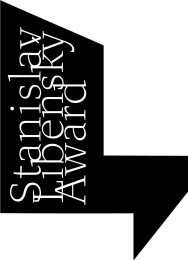 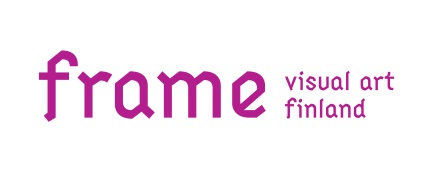 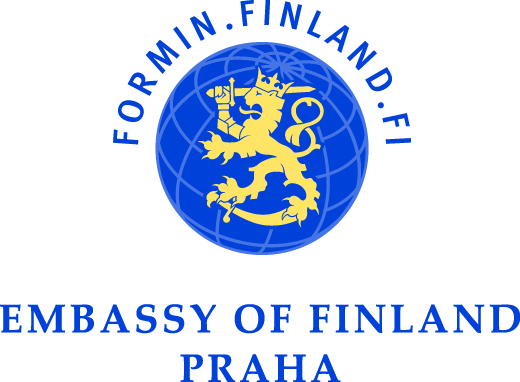 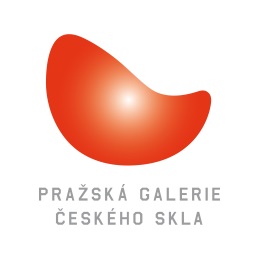 